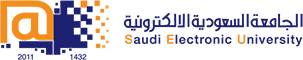 College of Administrative and Financial SciencesAssignment 1Deadline: 17/10/2020 @ 23:59For Instructor’s Use onlyInstructions – PLEASE READ THEM CAREFULLY The Assignment must be submitted on Blackboard (WORD format only) via allocated folder.Assignments submitted through email will not be accepted.Students are advised to make their work clear and well presented, marks may be reduced for poor presentation. This includes filling your information on the cover page.Students must mention question number clearly in their answer.Late submission will NOT be accepted.Avoid plagiarism, the work should be in your own words, copying from students or other resources without proper referencing will result in ZERO marks. No exceptions. All answered must be typed using Times New Roman (size 12, double-spaced) font. No pictures containing text will be accepted and will be considered plagiarism).Submissions without this cover page will NOT be accepted. Assignment: 1Submission Date by students:  Before the end of Week- 7th (17.10.2020)Place of Submission: Students Grade Centre Weight:     10 MarksLearning Outcome: 1. Demonstrate a deep understanding of the logistic function concepts and theories as well as supply chain management strategies.2. Analyze and identify challenges and issues pertaining to logistical processes.3. The capacity to write coherent project about actual logistic case studies.Assignment Workload:This assignment is an individual assignment.Critical ThinkingThe purpose of this assignment is to identify and apply Logistics and Supply Chain Management concepts/tools to suggest supply chain process/logistics performance priorities. To this purpose, you should Study chapter 1, 2 and review Fast food industry /Food companies through secondary available information. Think about how you can apply the concepts/tools that you learned in this course.Select a fast-food company of your choice, research the impact of Covid-19 on that company. Explain why you have come to your conclusions:The Answer should be 4- 5 pages The Answer must follow the outline points below:1. Executive summary (no more than one page)- Summarize, what is Supply chain process/logistics performance priorities, what Logistics and Supply Chain Management concepts/tools applied to achieve the company’s objective.2. Background information- Briefly introduce the company background (e.g., name, products, business size, location, internal/external interesting facts, etc).3. Problem Description (Covid 19)- Describe the objectives clearly and specifically.- The objective may involve either logistics decision-making or process improvement.4. Application of logistics and Supply Chain Management concepts/tools applied- Describe, what specific logistics and Supply Chain Management concepts/tools be applied to achieve the objective. This section should make it clear that you understand the concepts/tools you are about to use.5. Results- Analyze the expected results of the proposed solution. 6. References Course Name: Logistics Management Student’s Name:Course Code: MGT-322Student’s ID Number:Semester: ICRN:Academic Year: 1441/1442 HAcademic Year: 1441/1442 HInstructor’s Name:Instructor’s Name:Students’ Grade:  Marks Obtained/Out ofLevel of Marks: High/Middle/Low